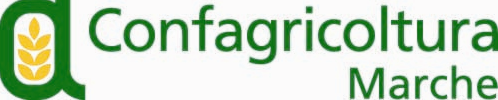 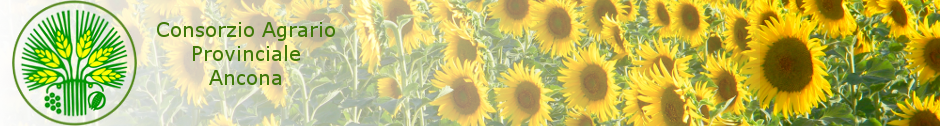 05 maggio 2016 ore 15.00 c/o il Consorzio Agrario di AnconaViale Trieste 30 – Jesi (AN) INCONTRO IN-FORMATIVOProgetti integrati di filiera: Cereali - Competitività di filiera nel PSR MARCHE 2014 – 2020 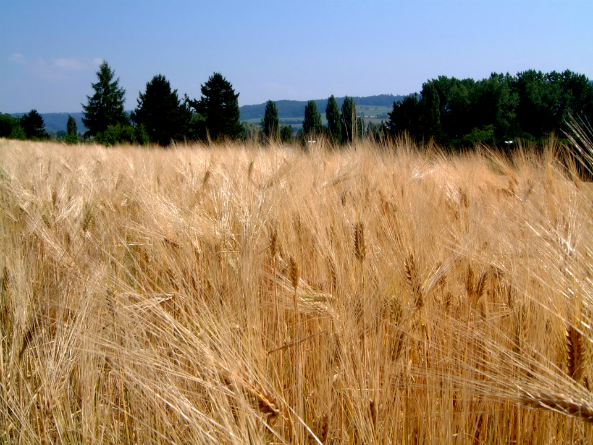 Confagricoltura Marche, in occasione dell’uscita del bando PIF, Progetti integrati di filiera, organizza in collaborazione con il Consorzio Agrario di Ancona, un incontro in-formativo per favorire la conoscenza ed un maggiore coinvolgimento dei partecipanti nella progettazione integrata di filiera. INTERVENGONO: Giovanni Manzotti Presidente di Confagricoltura Marche Dott. Alessandro Alessandrini Presidente Consorzio Agrario di AnconaDott. Francesco Pettinari, Responsabile regionale di procedimento Progetti integrati di filieraSegreteria organizzativa:Confagricoltura Marche 071201763Email: federmarche@confagricoltura.it